1. FELADAT										2020.03.18. VÁZLATOK FEKETE – FEHÉR LINÓMETSZETHEZ10 db, fekete tussal és ecsettelTéma: álatHatáridő: április 01.Példák kész linómetszetekről: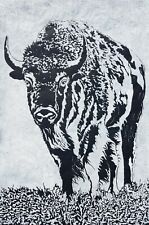 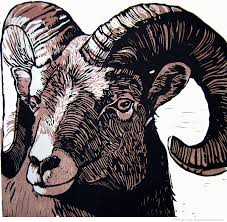 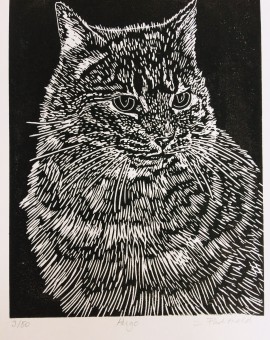 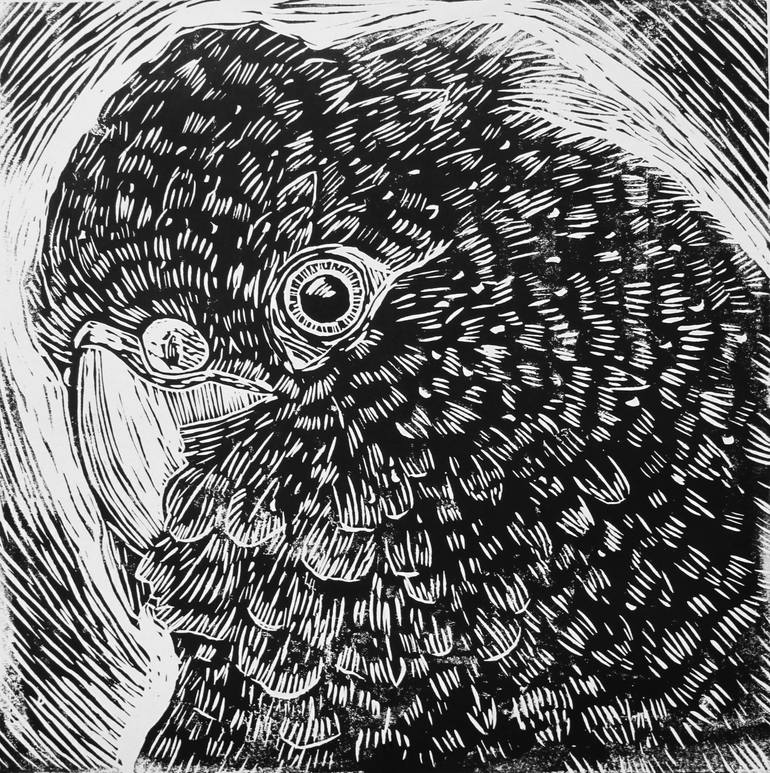 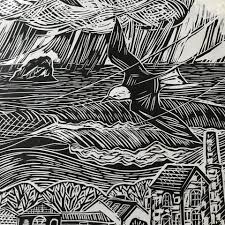 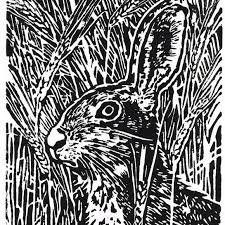 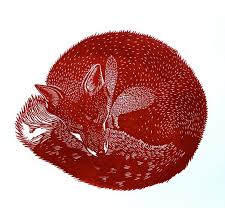 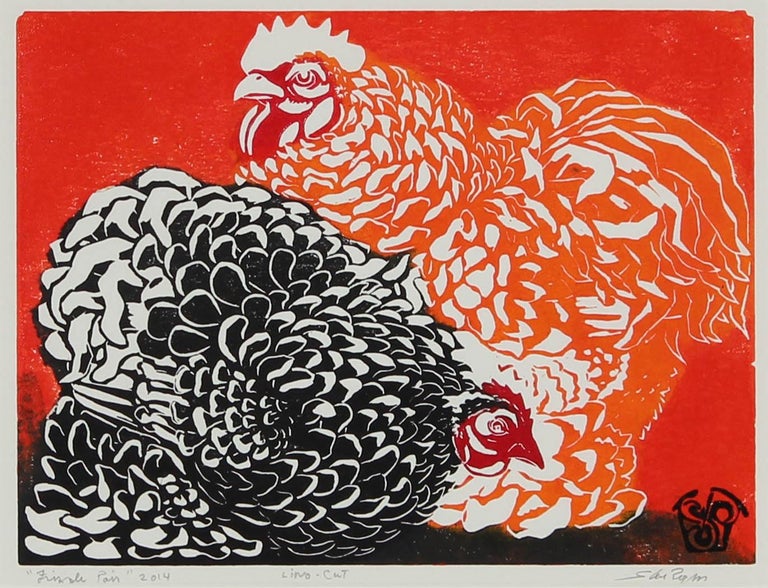 Magyarázat / utasítás: A színt az utolsó két példánál ne vegyétek figyelmbe, csak a kidolgozást. Ha nem élő álat a vázlat alapja, a fénykép amit használtok legyen minél természetesebb. Ne másoljatok kész grafikákat.